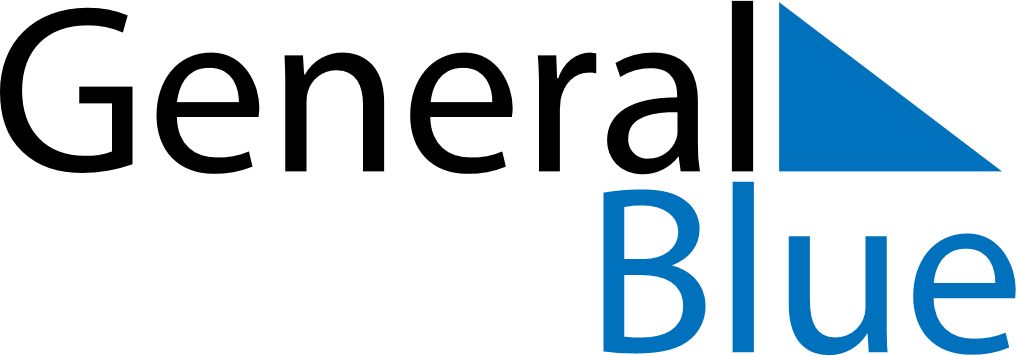 June 2027June 2027June 2027June 2027GreeceGreeceGreeceMondayTuesdayWednesdayThursdayFridaySaturdaySaturdaySunday123455678910111212131415161718191920Pentecost2122232425262627Whit Monday282930